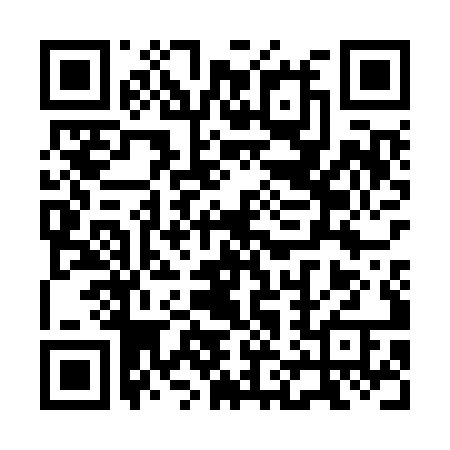 Prayer times for Maria Laach am Jauerling, AustriaWed 1 May 2024 - Fri 31 May 2024High Latitude Method: Angle Based RulePrayer Calculation Method: Muslim World LeagueAsar Calculation Method: ShafiPrayer times provided by https://www.salahtimes.comDateDayFajrSunriseDhuhrAsrMaghribIsha1Wed3:285:3912:564:568:1310:152Thu3:265:3712:564:568:1510:173Fri3:235:3612:564:578:1610:204Sat3:205:3412:554:578:1710:225Sun3:175:3312:554:588:1910:256Mon3:155:3112:554:588:2010:277Tue3:125:3012:554:598:2210:308Wed3:095:2812:554:598:2310:329Thu3:065:2712:555:008:2410:3410Fri3:045:2512:555:008:2610:3711Sat3:015:2412:555:018:2710:3912Sun2:585:2212:555:018:2810:4213Mon2:555:2112:555:028:3010:4414Tue2:535:2012:555:028:3110:4715Wed2:505:1812:555:038:3210:5016Thu2:475:1712:555:038:3410:5217Fri2:445:1612:555:048:3510:5518Sat2:425:1512:555:048:3610:5719Sun2:395:1412:555:058:3711:0020Mon2:385:1212:555:058:3911:0221Tue2:385:1112:555:068:4011:0522Wed2:385:1012:555:068:4111:0523Thu2:375:0912:555:068:4211:0624Fri2:375:0812:565:078:4311:0625Sat2:375:0712:565:078:4411:0726Sun2:365:0612:565:088:4611:0827Mon2:365:0612:565:088:4711:0828Tue2:365:0512:565:098:4811:0929Wed2:355:0412:565:098:4911:0930Thu2:355:0312:565:108:5011:1031Fri2:355:0312:565:108:5111:10